Word ladders - AnswersLewis Carroll (real name Charles Dodgson) enjoyed making up word games. One was called doublets or word ladders. There is often more than one way to get from one word to another, here is the way we completed the ladders.Age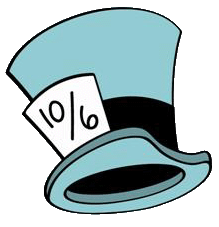 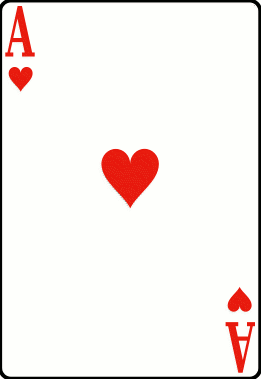 AceIce...........Try another one………..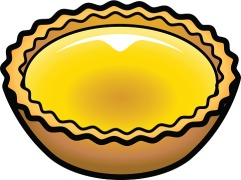 Tart 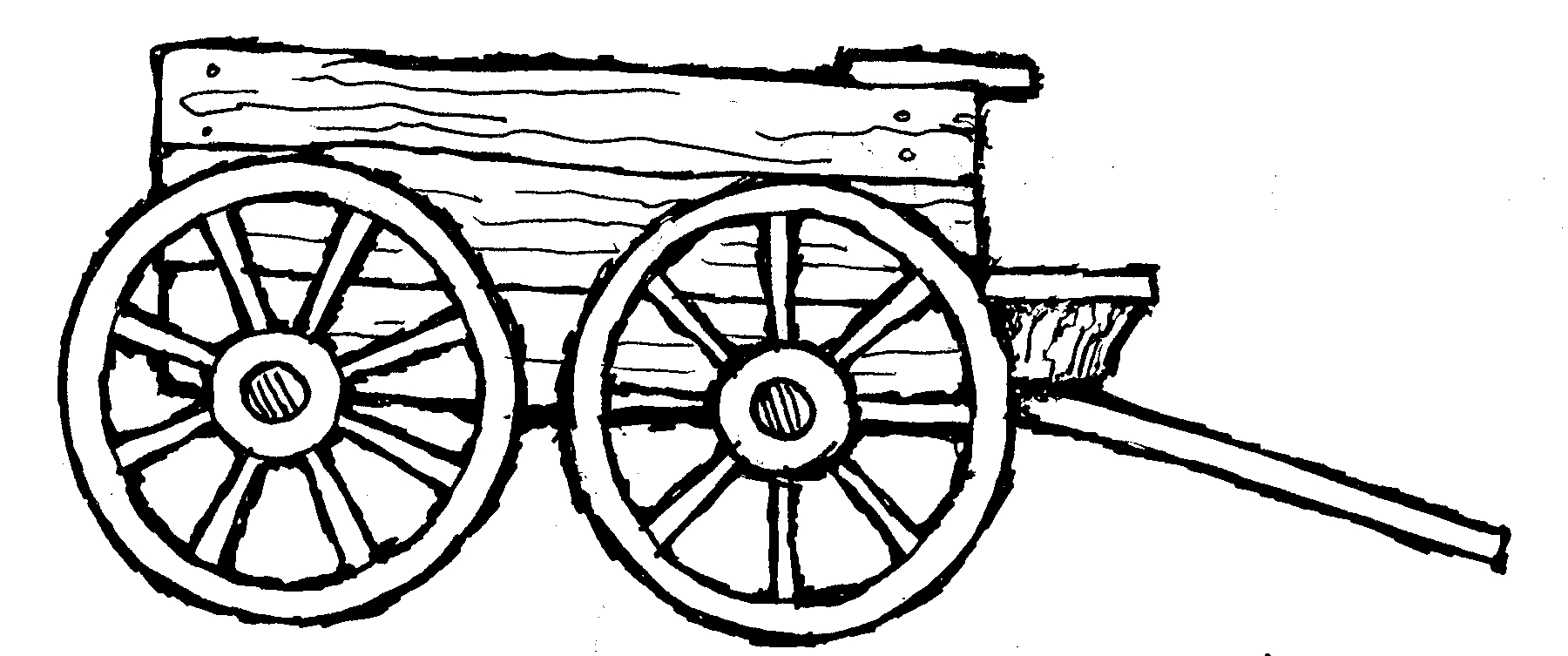 CartCard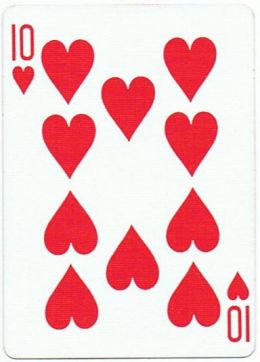 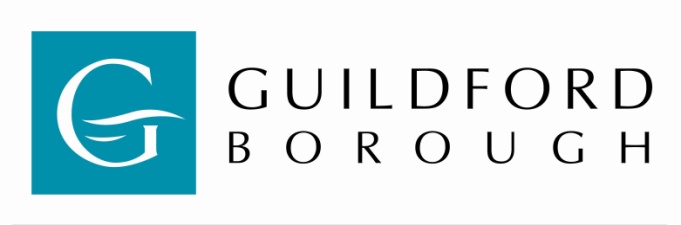 